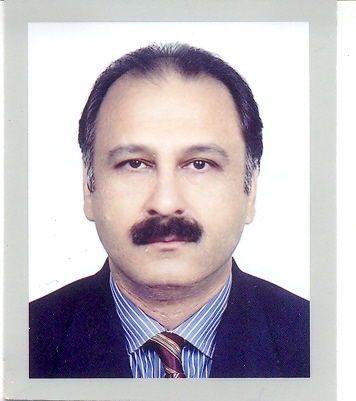 ObjectiveEducation					DistinctionsSecond Position (Silver medalist) in       1987Roll of Honour Certificate  in Co-curricular (Drama),  ,      1987College Colour Certificate  in Sports (Basketball), Govt. College, Lahore         1983  Book & Research Papers 	Book PublishedDr. Khalid Manzoor Butt, Child Labour in Human Rights Perspective (Child Scavengers of Lahore), Lahore: Sang-e-Meel Publications, 2013, pp. 460 (ISBN 10: 969-35-2685-1, ISBN 13: 978-96935-2685-1) Papers Published in Journals Dr. Khalid Manzoor Butt and Anum Abid Butt, “UN Sanctions Against Iraq: From Ailment to Chronic,” Journal of Political Studies 21, no. 2 (2014): 271−295Azhar Javed Siddiqui and Dr. Khalid Manzoor Butt, “Afghanistan-Soviet Relations during the Cold War: A Threat for South Asian Peace,” A Research Journal of South Asian Studies 29, no.2 (July - December 2014): 617−631.Muhammad Usman Amin Siddiqi, Dr. Khalid Manzoor Butt and Muhammad Afzaal, “Politicized Policing in Pakistan: A Constructivist Study of Problems of Policing in Lahore” The Journal of Political Science XXXII (2014): 3-25.Dr Khalid Manzorr Butt and Zaigam Abbas, Ethnic Diversity and Collective Actions in Gilgit Baltistan, The Journal of Political Science XXXII (2014): 27-43.Dr Khalid Manzorr Butt and Tabita Victor, Women Empowerment by Local Representation:   The Journal of Political Science XXXII (2014): 67-84.Dr Badaruddin, Dr Khalid Manzoor Butt, Dr Sajjad and Sajjad Ali, Newspaper Reading Trend among Students and their interest in Politics: A Case Study of Karachi University, Pakistan, “The Women 6, (2014): 95-115.Maryam Latif and Dr Khalid Manzoor Butt, Dr Misbah Bibi Qureshi and Najma Gopang, “Women Without Voice: Childbearing Women of Rural Areas, The Women 5, (2013): 121-149.Dr. Khalid Manzoor Butt, “Woman Prisoners: A Case Study of Kot Lakhpat Jail, Lahore,” Journal of South Asian Studies 29, no. 1, (January - June 2014): 207-228.Muhammad Usman Amin Siddiqi and Dr. Khalid Manzoor Butt, “United States Foreign Policymaking: Institutions and the Process,” The Journal of Political Science XXXI (2013): 43−68.Dr. Khalid Manzoor Butt and Kanza Sharif, “Violence in Historical Perspective: Pakistan – A Hub of Violence,” The Historian, (Department of History, GC University, Lahore)Dr. Khalid Manzoor Butt, “Position of Pakistani Women in 21st Century: A Long Way to Go,” The Journal of Political Science XXX (2012): 69–98.Muhammad Usman Amin Siddiqi and Dr. Khalid Manzoor Butt, “The Past is Prologue: A Thematic Discourse on the History of US Foreign Policy,” The Journal of Political Science XXIX (2011): 3–32. Ahmed Raza Khan, Dr. Khalid Manzoor Butt, and Muhammad Usman Amin Siddiqi, “Patronage of Learning: Tracing the History of Madrassa Education in Indian Subcontinent under Muslim Rule,” The Journal of Political Science XXIX (2011): 45–68.Dr. Khalid Manzoor Butt, “A Comparative Study of Concepts of Human Rights,” The Historian 8 (2), (July–December 2010): 25–36. Dr. Khalid Manzoor Butt, “Nation, Nation-state and Nationalism: Evaluating ‘Janus Face’ of Nationalism,” The Journal of Political Science XXVIII (2010): 33–54.Dr. Khalid Manzoor Butt, “Human Rights through Prism of history,” The Historian 8 (2) (July–December 2007): 129–154. Khalid Manzoor Butt, “Child Labour and Responsibilities of Government (A Case Study of Auto Repair Workshops of Lahore),” The Journal of Political Science XXIV (2003–04): 53–66. Dr. Khalid Manzoor Butt, “Child Labour,” published & read in a conference on ‘Child Rights and Development’ under the auspices of the UNICEF & Pakistan Administrative Staff College, Lahore, Pakistan in 2002.Dr. Khalid Manzoor Butt, “Political History of Human Rights,” The Ravi, GC University, Lahore, 2005.Dr. Khalid Manzoor Butt, “WTO: An Emerging Political Economy” The Ravi, GC University, Lahore, 2004.Dr. Khalid Manzoor Butt, “Child Labour: A Wake Up Call” The Ravi, GC University, Lahore, 2003.Dr. Khalid Manzoor Butt, Book Review: “Red Star Over China” by Edgar Snow,  The Nation, Lahore, 2003.Dr. Khalid Manzoor Butt, “Child Labour: Cries Unheard,” published in Monthly, Journal Global Expression, Lahore, 2002.Dr. Khalid Manzoor Butt, “Strategic Weaponization,” Journal Global Expression, Lahore, 2001.Dr. Khalid Manzoor Butt, “Talimee Adarey aur Tuliba Unions,”  Nawa-e- Waqt, Lahore, March 7, 1998.Accepted for Publication in Journals Dr Khalid Manzoor Butt, “Revisiting of Concept of Freedom of Expression Vis-à-vis Blasphemy: Laws against Blasphemy from Ancient Present Age, Journal of Political Studies 22, no. 1 (Summer 2015).Dr. Khalid Manzoor Butt and Burhan Ahmed, Politics of Siraiki Movement, Journal of Research Society of Pakistan 51, no. 2 (December 2014).Research Work	Supervised Ph.D. Theses (Submitted)    Kiran Khurseed, Reg. No. 65-GCU-PHD-PS-08, “The Political Economy of Growth: An Evaluation of Revenue Departmental/Administration With Special Focus on District Faisalabad”.Sofia Naveed, Reg.No. 70- GCU-PHD-PS-08, “Domestic Violence against Women in Human Rights Perspective: A Case Study of the Punjab”.Supervised M. Phil. Thesis (Completed)Anam Abid Butt, Reg. No. 451-MPHIL-PS-2011, “United Nations Sanctions Against Iraq”. Tahira Rasheed, Reg. No.456-MPHIL-PS-2011, “Pakistan-China Economic Ties from 2000 to 2012”.Tabita Victor, Reg.No. 452-MPHIL-2011, “Social Activism for Environment Protection: A Case Study of Lahore”.Maryam Latif, Reg. No. 0458-MPHIL-PS-10, “Role of Health Sector: A Case Study of Women of Kot Pindi Das”. Farah Aslam, Reg.No. 453R-MPHIL-PS-09, “Blasphemy Law: A Case Study of Gojra Incident”.Kanza Shareef, Reg. No. 465-MPHIL-PS-09, “Political Violence in Punjab with Special Reference to City of Lahore”.Hina Afzaal Naqvi, Reg. No. 457-MPHIL-PS-07, “Democratic modernization: A Case Study of Social Change in Pakistan from 1973-2010”. Supervised Masters Theses (Completed)Farida Tareen et. al., Reg. No. 1208-MA-2012, 1209 and 1230, “Role of NGOs in Promoting Education: A Case Study of Pishin”.Supervised Bachelor (Hons) Theses (Completed)Zaigum Abbas, Reg. No 847-BH-PS-10, “Ethnic Diversity and Collective Actions: A Case Study of Gilgit-Baltistan”.Burhan Ahmad, Reg. No. 802-BH-PS-09, “The Politics of Saraki Province” (2012-2013). Jaweria Shahid, Reg. No. 836-BH-PS-08, “Women Rights and State Legislation in Pakistan 1999-2001”.Noor Wali, Reg. No.837-BH-PS-08, “New World Order: Politico-Economic Implications for Pakistan”. Syed Ali Mehdi Rizvi, Reg. No.  774-BH-PS-07, “The Dynamic Concept of Community Policing: A Case Study of Lahore Police”  Abdul Rehman, Reg. No. 754-BH-PS-07, “Major Problems of the Religious Minorities of Lahore (1947-2010)”. Supervising Ph.D. Theses (In progress)Sadia Rafique, Reg.No.48- GCU-PHD-PS-10,”Insurgencies and Counter-Insurgencies in Iran: A Theoretical Study of Post-Revolutionary Period 1979-2009”.Azhar Siddiqi, Reg.No. 82- GCU-PHD-PS-10, “Pakistan-Afghanistan Relations in the Post-Daud Period: Implications for Pakistan”. Supervising M. Phil. Theses (In progress)Akhlaq Ullah, Reg. No. 214-MP-PS-2014, “Musharaf’s Local Government System: A Case study of the Punjab”. Asma Irshad, Reg. No. 223-MP-PS-2012, “Makhdooms in Politics: A Case Study of Multan”. Imran Yousaf, Reg. No. 226-MP-PS-2012, “Major Problems of Religious Minorities: A Case Study of Christians in Lahore”.Moazma Rehman, Reg. No. 231-MP-PS-2012, “Labour Rights in Pakistan: A Case Study of Salt Mines in Jotana, Distt Jhelum”.Amber Rauf, Reg. No. 232-MP-PS-2012, “Role of NGOs in Promotion of Education in Punjab”.Workshops, Conferences and Delegations 	Attended the International Workshop titled, “Tethyan Orogenesis and Metallogeny in Asia and Cooperation among Institutions of Higher Education”, University of Geosciences, Wuhan, China, October 11-16, 2014.Organized International Conference titled “Local Representation of Power in South Asia” by the Department of Political Science at GC University, Lahore, November 12-14, 2014.Attended international conference titled “Mobilizing Religion, Networks and Mobility” by Crossroad Asia, ZEF, Bonn University, Germany, July 18-19, 2013.Organized international conference titled “Water Resources Governance in the Indus Basin”, by Department of Political Science, at GC University, Lahore, January 9-10, 2013.Toured Turkey (sponsored by RUMI Forum) with a delegation of academicians of Pakistan and lectured in different educational institutions 2012.Attended one month academic and research programme organized by ZEF in Bonn University, Germany November–December 2011 under a joint research project. Participated in a Certificate Course on International Humanitarian Law Under the auspices of ICRC and RSIL on November 28 & 29, 2006Led delegations of the Old Ravians touring  (2004, 2006 & 2007) on the invitation of Indian former students of  , .Attended and contributed a research paper ‘Child Labour’ a Conference on ‘Child Rights and Development’ under the auspices of    ,  on December 19-20, 2002.Participated in a Workshop on ‘Identifying Hazardous Occupations for Working Children’ under the auspices of the ILO & Labour Department, Government of the  in the Avari Hotel, Lahore 2002.Participated in a Workshop on ‘Child Development’ under the auspices of UNICEF & Social Welfare Department, Government of the Punjab in Holiday Inn, , 2002.Participated in a Workshop ‘Building a National Knowledge Base on Child Labour in ’ under the auspices of the ILO Islamabad, January30-31, 2003.Secretary, Executive Committee, GCU Endowment Fund TrustSince 2006, arranging various fund-raising events and collected more than One Hundred and Ninety Million Rupees (Rs. 200 Million) for the Trust:Details see website: www.gcu-eft.orgHonorary Secretary, Old Ravians Union (Alumni association)Since 1995 arranging various social, academic, cultural and sports events for the former students of GC University, Lahore. Details see website: www.oru.org.pkAdvisor / In-charge, GCU Welfare Society, GC University, Lahore.Undertook campaign to collect funds and relief goods in GC University,  from November 5-8, 2008 for earth quake victims of  and dispatched goods of worth one million rupees to the effected areas. Undertook a week-long campaign to collect funds and relief goods in GC University,  from May 18-23, 2009 for Internally Displaced Persons (IDPs) of Swat and dispatched goods of worth more than one million rupees to the effected people. Arranged a fund-raising Music Concert for GCU Endowment Fund Trust in October, 2007 which had been established to provide financial aid to the deserving students and for developmental projects of the GCU.Led various trips of the Society for different cities and monuments.Welfare Society is a permanent instrument not only to motivate students to join campaigns for social welfare but also for fund-raising for the GCU Endowment Trust.Responsibilities: As faculty member in GC University, LahoreSecretary, Core Committee, 150 years celebrations of GC (2014)Advisor / In-charge, GCU Welfare Society.Member, GC University Sports Board.Advisor / In-charge, Swimming Club.In Charge, Nazir Ahmed Music Society Member Political Science Department, Board of Studies.Member, Selection Committee for admissions in GCU on Music basis.Member, Committee for admissions in GCU on Swimming and Basketball basis.Member, Cafeteria Committee, GCUMember, Service Statues Revising Committee, GCUAs Student Co-curricular Activities (Government College, Lahore)   	Awarded Roll of Honour in Co-curriculars, Government College, Lahore (1987)Secretary, Dramatic Club,  ,  (1987)President, Book Bank,  ,  (1986-87)Secretary, Nazir Ahmed Music Society,  ,  (1984-85)Member, Seniors Club,  ,  (1987-88)Awarded ‘College Colour’ in Basketball,  ,  (1983)Joint Secretary, Blood Donors Society,  ,  (1987)As student Sports Activities (Government College, Lahore)   College Colour Holder in Basketball Government College, Lahore 1983.Played Two National Basketball Championships represented Lahore Division Team 1982-83.Played Inter-collegiate Basketball tournament represented  ,  1982-83.Played Inter-varsities Basketball Championship represented Punjab University 1983.Foreign  Thailand 		1991 Uzbekistan 		1993   India 			2004, 2006 & 2007Germany		2011 & 2013Holland		2011France			2011 & 2013Turkey		2012United Kingdom	2013Switzerland		2013Memberships Gymkhana Club, ,  All  Music ConferenceOld Ravians UnionDAAD AlumniFamily Information Marital Status:		MarriedFather’s Name: 	Manzoor Ud Din Butt (late)Spouse Name:		Tehseen KhalidChildren:		Four: (Asfand yar, Shehryar, Khushbu, and Mominyar)* In-charge Deptt. of Political  Science,    GC University Lahore, Pakistan  Teaching Experience: 24 years* Acting Director, Centre of ExcellenceChina Studies, GCU. *Secretary Executive Committee, GCU Endowment Fund Trust. Fund-raising Experience: 8 years* Honorary Secretary, Old Ravians Union  Administration Experience: 15 years       Res:       C-9, GOR-3, Shadman,                      Lahore-54000,        Tel. Res:+92-42-37421961               Off::+92 -42-99213373               Fax:+92-42-99210555               Cell:+92-322-4258217E-mail: khalidmanzoor63@hotmail.com                  chairperson.polsc@gcu.edu.pk                  CNIC No. 35202-3396570-7         Date of Birth: 12-08-1963To seek a position to teach and contribute towards  Children’s Rights, Women Empowerment and Social Development  Ph. D. (Political Science) GC University 2005-2010Research Topic: Child Labour in Human Rights Perspective: (Case Study of Scavenger Children of Urban Areas of ).M. Phil.(Political Science)GC University, .1999-2003Research Topic: Child Labour: Case Study of Auto Repair Workshops of Lahore ( Role of Government)Bachelor of Education (B Ed.)1996University of the Masters (M. A.)Political Science1987(Silver Medalist): 2nd Position University of Punjab Exam-1987Bachelor of Arts (B.A.) , 1984University of the PunjabIntermediate (F.A.) , 1981Lahore BoardSubjects: Statistics, Economics, PsychologyMatriculation   , Lower Mall, 1978Lahore Board (Science subjects)Chemistry, Physics, Bio. Math.